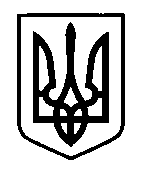 УКРАЇНАПрилуцька міська радаЧернігівська областьУправління освіти Про супровід до м. Чернігова на відбірково-тренувальні збори учнів-претендентів на участь у ІV етапі Всеукраїнської учнівської олімпіади з біологіїВідповідно до листа Чернігівського обласного інституту післядипломної педагогічної освіти імені К.Д.Ушинського від 12.02.2019 № 20/01-12/147 «Про участь у відбірково-тренувальних зборах» та з метою якісної підготовки учнів до участі у ІV етапі Всеукраїнської учнівської олімпіади з біологіїНАКАЗУЮ:Направити на відбірково-тренувальні збори претендента на участь у ІV етапі Всеукраїнської учнівської олімпіади з біології, що відбудуться 18 по 22 лютого 2019 року на базі Національного університету «Чернігівський колегіум» імені Т.Г. Шевченка Шебанова Олексія Володимировича, учня 9 класу Прилуцької гімназії № 1 імені Георгія Вороного Прилуцької міської ради Чернігівської області.Призначити супроводжуючою та покласти відповідальність за життя та здоров’я учня під час поїздки до м. Чернігова і у зворотному напрямку на Мороз Вероніку Олександрівну, вчителя фізичної культури Прилуцької гімназії № 1 ім. Георгія Вороного Прилуцької міської ради Чернігівської області.Контроль за виконанням даного наказу покласти на спеціаліста І категорії управління освіти Гуляєву Т.М.Начальник управління освіти							С.М.ВОВКПідготувала								Л.М. ГапченкоПогоджено									Д.В. Бондаренко14 лютого 2019 р.НАКАЗм. Прилуки№ 38